Как общаться сребенком?Негативные установки(Сказав это, -исправьтесь)«Думай только о себе, не жалей никого»«Ты всегда, как твой (я) папа, мама»«Дурачок ты, мой»«Уж лучше б тебя вообще не было на свете!»«Сколько сил мы тебе отдали, а ты…?»«Не твоего ума дела»«Ты всегда это делаешь хуже других»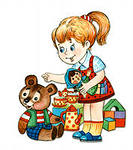 Позитивные установки«Сколько отдашь – столько и получишь»«Какая мама умница! Какой у нас папа молодец»«В тебе все прекрасно»«Какое счастье, что ты у нас есть!»«Мы любим, понимаем, надеемся на тебя» «Твое мнение всем интересно»«Каждый может ошибаться! Попробуй еще!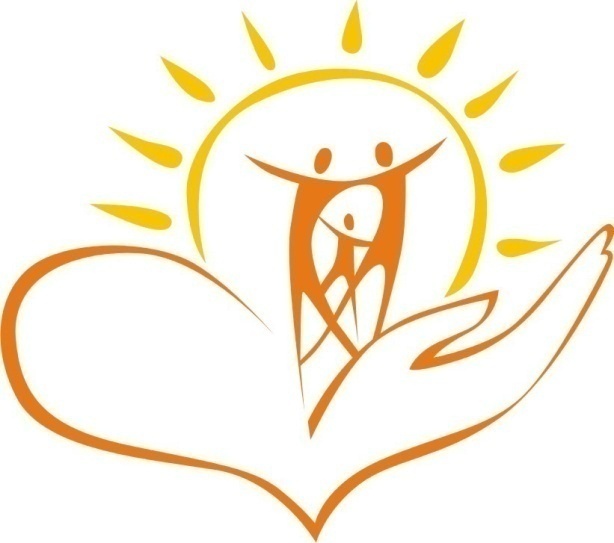 ПамяткаСоветы родителям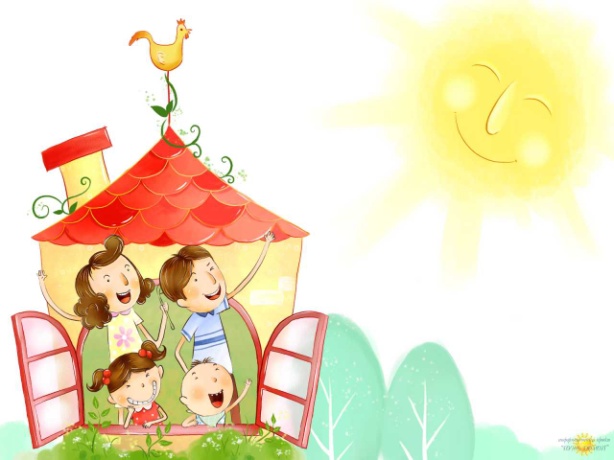 Педагог-психолог МАДОУ ЦРР № 36А.Б.Атаян